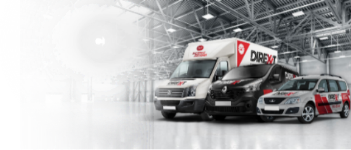 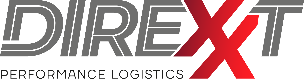 ООО «Дайрекст». Минск, ул. Слободская, д. 2 пом. 5; УНП 193252819 ОКПО 503018305000 
р/с BY89PJCB30120596851000000933 в «Приорбанк» ОАО, ЦБУ 101 г. Минск, ул. Тимирязева 65А; код PJCBBY2X E-mail: info@direxxt.com Тел. 8-017-375-00-00, моб. 700-22-66Тарифный справочникна услуги почтовой связив пределах МКАД и МКАД-2с 16 января 2023г.Забор почтовых отправлений в пределах МКАД- БЕСПЛАТНОЗабор почтовых отправлений в пределах МКАД-2- 9,9 BYN(1 место до 25кг, любое измерение которого не должно превышать 100см, сумма измерений до 250см)Все цены указаны с НДСВ перечень услуг включается:Все цены указаны с НДС Дополнительные услуги:  - «холостой» пробег равен минимальному тарифу внутри населенного пункта, в котором он состоялся на день забора/доставки груза;  - «переадресация» в случае изменения Грузополучателя Заказчик возмещает перевозчику понесенные дополнительные расходы, стоимость которых равны минимальному тарифу (внутри населенного пункта, в котором осуществляется переадресация) на день переадресации.                                                                   График приема и выполнения заказов – 24 часаС уважением, Заместитель директора по развитию ООО «Дайрекст» Михалевич Елена Mobilе: +375 29 108 19 00 (WhatsApp, Viber, Telegram)         rop@direxxt.comOffice:  +375 29/44 700 22 66 (многоканальный)                     www.direxxt.com                         ООО «Дайрекст». Минск, ул. Слободская, д. 2 пом. 5; УНП 193252819 ОКПО 503018305000 
р/с BY89PJCB30120596851000000933 в «Приорбанк» ОАО, ЦБУ 101 г. Минск, ул. Тимирязева 65А; код PJCBBY2X E-mail: info@direxxt.com Тел. 8-017-375-00-00, моб. 700-22-66Тарифный справочникна услуги экспресс-доставки в пределах МКАД и МКАД-2с 16 января 2023г.Забор почтовых отправлений в пределах МКАД- БЕСПЛАТНОЗабор почтовых отправлений в пределах МКАД-2- 9,9 BYNДоставка для товаров больше 25кг и 1м3Все цены указаны с НДСВремя на погрузку/выгрузку – 10 минут (включено в стоимость)В перечень услуг включается:Все цены указаны с НДС Дополнительные услуги:  - «холостой» пробег равен минимальному тарифу внутри населенного пункта, в котором он состоялся на день забора/доставки груза;  - «переадресация» в случае изменения Грузополучателя Заказчик возмещает перевозчику понесенные дополнительные расходы, стоимость которых равны минимальному тарифу (внутри населенного пункта, в котором осуществляется переадресация) на день переадресации.                                                                      Все цены указаны с НДС                                                                              График приема и выполнения заказов – 24 часаС уважением, Заместитель директора по развитию ООО «Дайрекст» Михалевич Елена Mobilе: +375 29 108 19 00 (WhatsApp, Viber, Telegram)         rop@direxxt.comOffice:  +375 29/44 700 22 66 (многоканальный)                     www.direxxt.com                         ООО «Дайрекст» . Минск, ул. Слободская, д. 2 пом. 5; УНП 193252819 ОКПО 503018305000 
р/с BY89PJCB30120596851000000933 в «Приорбанк» ОАО, ЦБУ 101 г. Минск, ул. Тимирязева 65А; код PJCBBY2X E-mail: info@direxxt.com Тел. 8-017-375-00-00, моб. 700-22-66Тарифный справочник ООО «Дайрекст»для юридических и физических лиц по г. Минску и РБс 16 января 2023г.Грузоперевозки по Минску, Минскому районуВсе цены указаны с НДС*Максимальный пробег автомобиля за 1 час работы – 25 км. Пробег свыше оплачивается по стоимости за 1 км.Минимальное время заказа 2 часаВ перечень услуг включается:                                      Дополнительное время на погрузку/разгрузку:                                                                                                              Все цены указаны с НДС    График приема и выполнения заказов – 24 часаС уважением, Заместитель директора по развитию ООО «Дайрекст» Михалевич Елена Mobilе: +375 29 108 19 00 (WhatsApp, Viber, Telegram)         rop@direxxt.comOffice:  +375 29/44 700 22 66 (многоканальный)                     www.direxxt.com                         При однократном приеме заявкиЦена за 1 точку Минск (в пределах МКАД*)Цена за 1 точку в пределах МКАД-21 точка доставки14,00 BYNплюс 0,5 BYN за каждый километр от МКАД2 точки доставки12,50 BYNплюс 0,5 BYN за каждый километр от МКАД3 точки доставки и более10,90 BYNплюс 0,5 BYN за каждый километр от МКАД•0% комиссии при приеме денежных средств (при оплате наличными).     •Время на погрузку/выгрузку 10 минут•Возможен наличный и безналичный расчет              •Доставка курьером «из рук в руки» до 25 кг•Товар уже застрахован на сумму до 500 евро     • Не принимаются карты рассрочкиДополнительное время на погрузку/разгрузку:Дополнительное время на погрузку/разгрузку:Разгрузка автомобиля (в т.ч. при наличии лифта)Разгрузка автомобиля (в т.ч. при наличии лифта)Разгрузка автомобиля (в т.ч. при наличии лифта)Подъем на этаж (ручной за каждый этаж)Подъем на этаж (ручной за каждый этаж)Тип транспортаКаждые 15 минутТип транспортаМасса грузаСтоимостьМасса грузаСтоимостьУниверсал (до 300 кг, 1,9 м)6,00 BYNУниверсал (до 300 кг, 1,9 м)25-100 кг100-300 кг12,00 BYN22,00 BYN26-50кг51-100кг101-150кгСвыше 150 кг3,00 BYN4,00 BYN4,50 BYN5,50 BYNТип транспортаЦена за 1-й кмМинск (МКАД, МКАД-2),аэропорт «Минск»Регионы БеларусиУниверсал (до 300 кг, 1,9 м)7,80 BYN1,20 BYN1,40 BYN•0% комиссии при приеме денежных средств (при оплате наличными).     •Время на погрузку/выгрузку 10 минут•Возможен наличный и безналичный расчет              •Доставка курьером «из рук в руки» до 25 кг•Товар уже застрахован на сумму 500 евро     • Не принимаются карты рассрочкиДополнительное время на погрузку/разгрузку:Дополнительное время на погрузку/разгрузку:Разгрузка автомобиля (в т.ч. при наличии лифта)Разгрузка автомобиля (в т.ч. при наличии лифта)Разгрузка автомобиля (в т.ч. при наличии лифта)Подъем на этаж (ручной за каждый этаж)Подъем на этаж (ручной за каждый этаж)Тип транспортаКаждые 15 минутТип транспортаМасса грузаСтоимостьМасса грузаСтоимостьУниверсал (до 300 кг, 1,9 м)6,00 BYNУниверсал (до 300 кг, 1,9 м)25-100 кг    100-300 кг12,00 BYN    22,00 BYN26-50кг51-100кг101-150кгСвыше 150 кг3,00 BYN4,00 BYN4,50 BYN     5,50 BYNДо 1,2 т до 5 м3Renault TrafficДо 1,5 т до 13 м3 VWФургон / гидроборт/VW Crafter/ ГАЗель Next За 2 часа (в пределах МКАД) *40 BYN60 BYNЗа каждый след. час *20 BYN30 BYNЗа 1 км (от МКАД до МКАД-2)0,8 BYN1 BYNПодача (МКАД-2)12 BYN22 BYNЗа 1 км (регионы / кругорейс)0,8 BYN1 BYNПомощь водителя при погрузке/выгрузке (1 час)20 BYN30 BYN•0% комиссии при приеме денежных средств (при оплате наличными).     Тип транспортаКаждые 20 минутВозможен наличный и безналичный расчетТип транспортаКаждые 20 минутДоставка курьером «из рук в руки» до 25 кгRenault Traffic7,00 BYNОплата по договору в течение 5 рабочих днейФургон / гидроборт/VW Crafter/ ГАЗель Next     9,00 BYNТовар уже застрахован на сумму 500 евроФургон / гидроборт/VW Crafter/ ГАЗель Next     9,00 BYN